МО КУВШИНОВСКИЙ РАЙОНобъявляет набор в 1 класс на 2022-2023 учебный год.Плановые цифры приёма в школы Кувшиновского района:Запись детей в первый класс начинается с 09.00ч. 1 апреля 2022 года. Согласно  законодательству («Об образовании в РФ», «О статусе военнослужащих», «О полиции». «О социальных гарантиях сотрудникам некоторых федеральных органов исполнительной власти и внесении изменений в законодательные акты Российской Федер   ации»), льготами по зачислению ребенка в 1 класс обладают дети с первоочередным, преимущественным или внеочередным правом зачисления.
В первоочередном  порядке  предоставляются места в школах детям, проживающим на закрепленной территории;
детям военнослужащих по месту жительства их семей;детям сотрудников полиции (в том числе, погибших и уволенных по состоянию здоровья, находящиеся на иждивении сотрудника полиции);детям сотрудников ОВД, сотрудников ФСИН, МЧС, ГНК, ФТС (в том числе, погибших).Право преимущественного приема имеют:дети, чьи братья/сестры уже посещают эту школу. Льготой могут воспользоваться как полнородные,  так и неполнородные братья и сестры.Внеочередным правом обладают дети прокуроров, судей и следователей при поступлении их в школы с интернатами.Распорядительный акт о зачислении детей в первый класс издается руководителем школы  в течение 3 рабочих дней после завершения приема заявлений.О закреплении за школой территории и количестве мест в первых классах  можно узнать на сайте и информационном стенде школы, а также на сайте местного органа управления образованием http://www.kuvshinovoadm.ru/dokumenty-munitcipal-nyy-uroven.htmlПрием детей в 1 класс проходит в два этапа:первый этап с 1 апреля 2022 года по 30 июня 2022 года – приём детей, проживающих на закрепленной территории;второй этап с 6 июля до момента заполнения свободных мест, но не позднее 5 сентября 2022 года — при наличии свободных мест в школе принимаются  все дети, независимо от места их проживания в порядке очереди. Льготы на втором этапе не действуют.Школы, закончившие прием в первый класс всех детей, проживающих на закрепленной территории, в том числе детей — льготников,  а также проживающих на закрепленной территории, осуществляют прием детей, не проживающих на закрепленной территории, ранее 6 июля текущего года.
Информация о наличии свободных мест публикуется на сайте школы до 5 июля.В приеме в школу может быть отказано только по причине отсутствия в ней свободных мест. В этом случае родители (законные представители) ребенка для решения вопроса о его устройстве в другую школу обращаются непосредственно в  МУ Кувшиновский РОО тел: (257)44124.Прием на обучение осуществляется по личному заявлению родителя (законного представителя) ребенка. Образец заявления размещается на информационном стенде и сайте школы. Примечание. Порядок зачисления льготников: внеочередные,
первоочередные, преимущественные.На региональном уровне могут устанавливаться льготы и другим категориям граждан.
Справочно:Порядок зачисления детей в первый класс регламентируется следующими документами:Федеральным законом № 273-ФЗ от 29.12. 2012 года «Об образовании в Российской Федерации» с изменениями;Приказом Минпросвещения от 2 сентября 2020 года №458 «Об утверждении Порядка приема на обучение по образовательным программам начального общего, основного общего и среднего общего образования» с учетом изменений, внесенных приказом Минпросвещения от 8 октября 2021 года №707.  C 01 апреля 2022 года осуществляется запись детей, достигших возраста 6,5 лет на 1 сентября 2021 г в первый класс. Получение начального общего образования в общеобразовательных организациях начинается по достижении детьми возраста шести лет и шести месяцев при отсутствии противопоказаний по состоянию здоровья, но не позже достижения ими возраста восьми лет. По заявлению родителей (законных представителей) детей учредитель общеобразовательной организации вправе разрешить прием детей в общеобразовательную организацию на обучение по образовательным программам начального общего образования в более раннем или более позднем возрасте тел: (257)44124.Документы для зачисления в 1-ый класс:копия документа, удостоверяющего личность родителя (законного представителя) ребенка;копия свидетельства о рождении ребенка или документа, подтверждающего родство заявителя;копия документа, подтверждающего установление опеки или попечительства (при необходимости);копия документа о регистрации ребенка по месту жительства или по месту пребывания на закрепленной территории или справку о приеме документов для оформления регистрации по месту жительства (в случае приема на обучение ребенка, проживающего на закрепленной территории, или в случае использования права преимущественного приема на обучение по образовательным программам начального общего образования);справка с места работы родителя(ей) (законного(ых) представителя(ей) ребенка (при наличии права внеочередного или первоочередного приема на обучение);копия заключения психолого-медико-педагогической комиссии (при наличии).При посещении общеобразовательной организации и   очном взаимодействии с уполномоченными должностными лицами общеобразовательной организации родитель(и) (законный(ые) представитель(и) ребенка предъявляет(ют) оригиналы вышеуказанных документов. Родитель(и) (законный(ые) представитель(и) ребенка, являющегося иностранным гражданином или лицом без гражданства, дополнительно предъявляет(ют) документ, подтверждающий родство заявителя(ей) (или законность представления прав ребенка), и документ, подтверждающий право ребенка на пребывание в Российской Федерации.Иностранные граждане и лица без гражданства все документы представляют на русском языке или вместе с заверенным в установленном порядке   переводом на русский язык.Родитель(и) (законный(ые) представитель(и) ребенка или поступающий имеют право по своему усмотрению представлять другие документы.Время приёма документов и ответственные лица определены в каждой школе. Необходимая информация для родителей (законных представителей) размещена на официальных сайтах школ.
 Заявление о приёме на обучение и соответствующие документы родители (законные представители) могут подавать:
 лично в общеобразовательную организацию;
 через Портал образовательных услуг Тверской области https://eo.tvobr.ru:8880/;
 через Портал «Госуслуги»  https://www.gosuslugi.ru.
 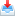 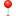 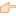  Школы ждут своих первоклассников!Добро пожаловать!#ПервыйКласс #Школа #ПриёмвШколу #ПомощьРодителямМОУГород/селобазовая школаСменность занятийОсуществление школьных перевозок1А класс1Б класс1В классИТОГОМОУ КСОШ №1г.Кувшиновоул.Горячёва д.641 сменада25  25  25  75  МОУ КСОШ №2г.Кувшиново ул.Бумажников д.141 сменада2525-50МОУ КСОШ №2с.Заовражье1 сменанет14--14МОУ Прямухинская СОШс.Прямухино1 сменада14--14МОУ Тысяцкая ООШс.Тысяцкое1 сменанет14--14МОУ Сокольническая ООШп. Сокольники ул. Школьная д.151 сменада14--14ИТОГО181